"ТҰРАН-АСТАНА" УНИВЕРСИТЕТІ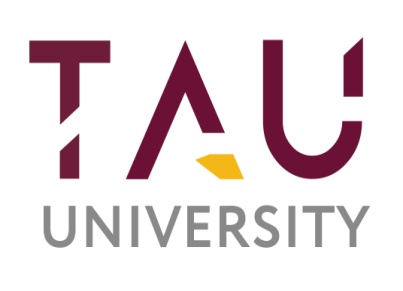 СОДЕРЖАНИЕI-БӨЛІМ. «8D04101– ЭКОНОМИКА»БІЛІМ БЕРУ БАҒДАРЛАМАСЫНЫҢ ПАСПОРТЫ(2022 ж қабылданған)Қазақстан Республикасы Жоғары білім берудің мемлекеттік жалпығы міндетті білм беру стандартының № 604 қаулысының 2018 жылғы 31 қазанындағыкредиттік оқыту технологиясы бойынша оқу үдерісін ұйымдастыру Ережесі бойынша (№563 қаулысының 2018 жылғы 12 қазанындағыөзгерістер және толықтырулармен), басшылардың, мамандардың және басқа да қызметшілер лауазымдарының біліктілік анықтамалығы (Қазақстан Республикасы Еңбек және халықты әлеуметтік қорғау министрінің 2012 жылғы 21 мамырдағы № 201-п-м бұйрығымен бекітілген (17.04.2013 № 163-ө-м өзгерістер және толықтырулармен) негізінде әзірленген.	1.Факультет: Бизнес және ақпараттық технологиялар2. ОБ атауы мен коды: «8D04101 - Экономика»3.ОБ түрі: әрекет етуші4.Оқыту траекториясы 1.Қазір экономикасы2.Кәсіпкерлік экономикасы Білім беру бағдарламасының мақсаты: қоғам, экономика, өндіріс, ғылым және жаңа технологияларды әзірлеу мәселелерін шешуге қабілетті жаңа формациядағы ғылыми, ғылыми-педагогикалық кадрларды дайындау.6.ҰБШ бойынша деңгейлер: 8 деңгейСБШ деңгейі: 8 деңгей7.Біліктілік пен лауазымдар тізбесі:"8D04101 – «Экономика» білім беру бағдарламасы бойынша  PhD философия докторы дәрежесі беріледі Түлектердің біліктілігі және лауазымдары бойынша білім беру бағдарламасы "8D 0401 - Экономика" сәйкес анықталады лауазымдарының біліктілік анықтамалығына, басшылар, мамандар және басқа да қызметшілер Министрінің бұйрығымен бекітілген еңбек және халықты әлеуметтік қорғау министрлігінің 21 мамыр 2012 жылғы № 201-п-м:- бас экономист;-бас экономист-аналитика;- халықаралық қатынастар жөніндегі бас экономист;- басқарманың мемлекеттік құрылымдарындағы әр түрлі бөлімшелердің басшылары;- әр түрлі меншік нысанындағы және салалық тиістілік кәсіпорындардың басшысы;- ғылыми-зерттеу институттарындағы ғылыми қызметкерлер;- ЖОО оқытушылар.8.Бітірушінің біліктілік сипаттамасы: 8.1 түлектердің кәсіби қызмет саласы: ұлттық экономика салалары, әлеуметтік сала: білім беру, қызмет көрсету және бизнес салалары және т. б. үшін ғылыми бағыттар болып табылады.        8.2 кәсіби қызмет объектілері:- мемлекеттік және жергілікті басқару органдары;-кәсіпорындар мен ұйымдардың өндірістік-экономикалық және жоспарлы-экономикалық, әлеуметтік-басқару және маркетингтік, қаржы-талдау қызметтері;- сыртқы экономикалық қызмет бөлімшелері;- ғылыми-зерттеу институттары;- жоғары оқу орындары; - мемлекеттік және жергілікті басқару органдары.8.3 кәсіби қызмет пәні:- нарықтық экономиканың экономикалық заңдары және олардың пайда болу формалары; - қазіргі әлемде болып жатқан жаһандану және интернализация үдерістері; - кәсіпорындардың қызмет етуінің негізгі ғылыми - басқару, Қаржы - шаруашылық, маркетингтік мәселелері; - шаруашылық қызмет пен бизнестің ұйымдастырушылық аспектілері;  8.4 кәсіби қызмет түрлері:-ғылыми және ғылыми-педагогикалық қызмет саласында ақпараттық ағындардың тез жаңаруы және тез өсуі жағдайында; - теориялық және эксперименттік зерттеулер жүргізу;- экономикалық зерттеулер мен оларды шешудегі теориялық және қолданбалы есептер;- университетте студенттердің педагогикалық дайындық мәселелері; - экономика саласындағы мәселелерді кәсіби және жан-жақты талдау. 9.Негізгі құзыреттер 9.1.Жалпы негізгі құзыреттер:9.1.1 Ана, шет тілдері саласында: шешендік өнер, ауызша және жазбаша түрде өз ойларын дұрыс және логикалық ресімдеу, кәсіби қарым-қатынас және мәдениетаралық коммуникация дағдылары бар, ғылыми зерттеулер жүргізуге және жоғары оқу орындарында арнайы пәндерді оқытуды жүзеге асыруға мүмкіндік беретін кәсіби деңгейде шет тілін еркін меңгерген. (КК1);- күнделікті жағдайларда кәсіби міндеттерді шешу үшін математикалық ойлауды дамыту және қолдануға, өзінің кәсіби қызметінде ойлаудың математикалық тәсілдерін (логика, кеңістіктік ойлау) және презентацияларды (формулалар, модельдер, кестелер және т.б.) қолдануға қабілетті; дәлелдемелерге негізделген проблемалар мен қорытындыларды анықтау үшін әлемді түсіндіретін білім мен әдіснамалар негіздерін қолдануға, кәсіби міндеттерді шешу үшін өз білімі мен әдіснамасын қолдануға қабілетті. (КК2);- қазіргі заманғы ақпараттық технологияларды тарта отырып, ақпараттық-аналитикалық және ақпараттық-библиографиялық жұмыстарды жүргізе алады; қазіргі заманғы аспаптық құралдарды пайдалана отырып, бағдарламалау дағдыларын меңгере алады (КК3);9.2 жалпы білім беру құзыреті:-әлеуметтік - мәдени қызмет саласында: бөлімше немесе ұйым қызметінің стратегиясын анықтауға, шешім қабылдауға және жауапкершілікті өзіне алуға, кәсіпорын мен қоғамның қажеттіліктерімен жеке мүдделердің ұштасуын көрсетуге, әріптестермен өзара іс-қимыл жасауға, ұжымда жұмыс істеуге дайын, кәсіби қызметтің мақсатын анықтауға және оларға қол жеткізудің барабар әдістері мен құралдарын таңдауға, іскерлік этика нормаларын сақтауға, этикалық және құқықтық мінез-құлық нормаларын меңгеруге қабілетті, жанжалдарды алдын ала және алып тастай алады, ойлау мәдениетін, ақпаратты жалпылау, талдау,, және өз қызметінде негізгі мәдени құндылықтарды, толеранттылықтың, диалог пен ынтымақтастықтың қазіргі заманғы қағидаттарын басшылыққа алуға қабілетті; өз тәжірибесін сын тұрғысынан қайта пайымдауға, түрлі жағдайларға бейімделуге қабілетті; қазіргі тұжырымдамаларды, процестер мен құбылыстарды зерделеудің теориялары мен тәсілдерін сын тұрғысынан талдай алады; жаңа проблемалар мен жағдайларды шешуде креативті ойлай және шығармашылықпен қарауға қабілетті; белсенді өмірлік ұстанымды түсінеді және жүргізе алады. (КК4);- оқу қызметі саласында: ғылыми зерттеулер контекстінде идеяларды бірегей дамыту және қолдану үшін ғылым және кәсіби қызмет саласында алынған тұжырымдамалық білімді пайдалана алады; процестер мен құбылыстарды талдаудың қазіргі концепцияларын, теориялары мен тәсілдерін сыни талдай алады; жаңа таныс емес жағдайларда зерттеу міндеттерін шешу үшін әртүрлі пәндер шеңберінде алынған білімді біріктіре алады; ғылыми таным әдіснамасын біледі; ғылыми қызметті ұйымдастыру принциптері мен құрылымын біледі, ғылыми-зерттеу іс-әрекеті, стандартты ғылыми есептерді шешу; ғылыми жобаларды және кәсіби саладағы зерттеулерді орындауға; қолданбалы білімді тұрақты жаңартуды қамтамасыз ету, инвестициялық және инновациялық жобалардың техникалық-экономикалық негіздемесін кеңейту тәсілдерінде Құзыретті. кәсіби дағдылары мен (КК5);- кәсіпкерлік, экономикалық қызмет саласында: Қызмет үшін мүмкіндіктерді көре білу және еңбек инфрақұрылымын, конъюнктураны және нарығын жақсы білу; кәсіпорындар мен кәсіпкерлердің этикалық қағидаларын ұстану; жоспарлау, ұйымдастыру, басқару, өзіне ұстау, жіберу, ақпараттандыру, бағалау және жүргізу; келіссөз жүргізуді ұйымдастыру және жүргізу; өз бетінше және ұжымда жұмыс істеу; жағдайды бағалау, күшті және әлсіз жақтарын анықтау, тәуекел ету; бастаманы өз мойнына алу, оза әрекет ету, жеке және қоғамдық өмірде, сондай-ақ; басқаларды уәждеу және мақсатқа жетуде дәлелді және батыл болу (КК6);9.3 кәсіби (арнайы) негізгі құзыреттер:    Түсінік қалыптастыру: - ғылым эволюциясының негізгі даму кезеңдері мен парадигмаларының ауысуы туралы (КК7);- жаратылыстану (әлеуметтік, гуманитарлық, экономикалық) ғылымының пәндік, дүниетанымдық және әдіснамалық ерекшелігі туралы (КК8);- тиісті білім саласындағы ғылыми мектептер, олардың теориялық және практикалық әзірлемелері туралы (КК9); - ғылыми әзірлемелерді практикалық қызметке енгізу тетігі туралы (КК10);- зерттеуші-ғалымдың педагогикалық және ғылыми этикасы туралы (КК11).        Білу: - жаһандану және интернационализация жағдайындағы отандық және шетелдік ғылымның дамуының қазіргі тенденциялары, бағыттары мен заңдылықтары; ғылыми таным әдістемесі (КК12);- тиісті саладағы әлемдік және қазақстандық ғылымның жетістіктері (КК13);- ғылыми коммуникация мен халықаралық ынтымақтастықты жүзеге асыру үшін шетел тілін жетік меңгерген (КК14);      Меңгеру:- ғылыми зерттеулер үдерісін ұйымдастыру, жоспарлау және іске асыру(КК15);- зерттеу саласындағы әртүрлі теориялық тұжырымдамаларды талдау, бағалау және салыстыру және қорытынды жасау; отандық және шетелдік дереккөздерден ақпаратты талдау және өңдеу (КК16);- қазіргі заманғы теориялар мен талдау әдістері негізінде академиялық тұтастықпен сипатталатын өзіндік ғылыми зерттеу жүргізу (КК17);Дағды игеру: - әртүрлі ғылыми теориялар мен идеяларды сыни талдау, бағалау және салыстыру, аналитикалық және эксперименттік ғылыми қызмет (КК18);- ғылыми іс-шараларға, іргелі ғылыми отандық және халықаралық жобаларға қатысу (КК19);- қазақстандық және шетелдік тәжірибе негізінде көшбасшылық басқару және ұжымды басқару (КК20);- ғылыми және ғылыми-педагогикалық қызметке жауапты және шығармашылық қарым-қатынас(КК21);- заманауи ақпараттық және инновациялық технологияларды (КК22);- ғылыми ашылулар мен әзірлемелерге зияткерлік меншік құқығын қорғау (КК23).      Сұрақтарда құзыретті болу:- экономикалық ғылымның базалық теориялық экономикалық және әдіснамалық ұғымдарын зерттеу және ғылыми экономикалық зерттеулерді ұйымдастыру және жүргізу әдістерін зерттеу(КК24);- Қазақстандық ақпараттық және коммуникациялық технологияларды құру және қолдану, олардың халықаралық деңгейде бәсекеге қабілеттілігін қамтамасыз ету (КК25);- бенефициарларды және стратегияны іске асырудың әлеуетті қатысушыларын анықтау (КК 26);-  ұлттық нарықтық шаруашылықты дамыту модельдерін қолдану(КК 27);- команданы қалыптастырудың әрбір кезеңінде тиімді дамыту технологиясын қолдану (КК28);- бизнес-жоспардың негізгі бөлімдерін талдау және бағалау (КК 29); - ҚР ақпараттық экономиканы қалыптастыруға жаһанданудың әсері (КК30).10. Оқу нәтижесі:Дублиндік Дескрипторларға сәйкес оқытудың келесі нәтижелері қалыптасты:Білім беру бағдарламасы туралы жалпы мәліметтер "білім беру бағдарламасының паспорты" нысанына келтірілген (1-кесте).Кесте 1-Білім беру бағдарламасының паспортыРАЗДЕЛ 1.ПАСПОРТ ОБРАЗОВАТЕЛЬНОЙ ПРОГРАММЫ  «8D04101 - ЭКОНОМИКА»(Прием 2022 г.)Разработана  на основе   ГОСО ВО РК от31 октября 2018 года № 604, Правил организации учебного процесса по кредитной технологии обучения(с изменениями и дополнениями от 12 октября 2018 года  № 563), Квалификационным справочником должностей руководителей, специалистов и других служащих (утвержден приказом Министерства труда и социальной защиты населения РК от 21 мая 2012 года № 201-п-м(с изменениями и дополнениями от 17.04.2013 № 163-Ө-М).1.Факультет:Бизнеса и информационных технологий2.Наименование и код ОП: «8D04101 - Экономика»  3.Вид ОП: действующая4.Траектория обучения1.Современная экономика2. Экономика предпринимательства  5.Цель образовательной программы: подготовка научных, научно-педагогических кадров новой формации, способных решать вопросы совершенствования общества, экономики, производства, науки и разработки новых технологий.6.Уровни по НРК: 8 уровень   Уровень ОРК:8 уровень7.Перечень квалификаций и должностей:Выпускнику докторантуру ОП: «8D04101 - Экономика»  присуждается степень доктор философии PhD по образовательной программе: «8D04101 - Экономика»  Квалификации и должности выпускников по образовательной программе «6В0401 - Экономика»  определяются в соответствии с квалификационным справочником должностей, руководителей, специалистов и других служащих, утвержденного приказом Министра труда и социальной защиты населения Республики Казахстан от 21 мая 2012 года № 201-п-м: главного экономиста;- главного экономиста-аналитика;- главного экономиста по международным отношениям;- руководителя различных подразделений в государственных структурах управления;- руководителя предприятий различных форм собственности и отраслевой принадлежности;- научными сотрудниками в научно-исследовательских институтах;- преподавателями в вузах.8 Квалификационная характеристика выпускника:  8.1 Сфера профессиональной деятельности выпускников выступают научные направления для отраслей национальной экономики, социальной сферы: образования, сферы услуг и бизнеса и др.8.2 Объекты профессиональной деятельности:- органы государственного и местного управления;-производственно-экономические и планово-экономические, социально-управленческие и маркетинговые, финансово-аналитические службы предприятий и организаций;- подразделения внешнеэкономической деятельности;- научно-исследовательские институты;- высшие учебные заведения; - органы государственного и местного управления.8.3 Предмет профессиональной деятельности:- экономические законы рыночной экономики и формы их проявления; - процессы глобализации и интернализации, происходящие в современном мире; - основные научно - управленческие, финансово - хозяйственные, маркетинговые проблемы функционирования предприятий; - организационные аспекты хозяйственной деятельности и бизнеса; 8.4Виды профессиональной деятельности:в области научной и научно-педагогической деятельности в условиях быстрого обновления и быстрого роста информационных потоков; проведение теоретических и экспериментальных исследований;теоретические и прикладные задачи в экономических исследованиях и их решении;проблемы педагогической подготовки студентов в университете; профессиональный и всесторонний анализ проблем в области экономики.9.Ключевые компетенции9.1.Общие ключевые компетенции:9.1.1 в области родного, иностранного языков: владеет навыками ораторского искусства, правильного и логического оформления своих мыслей в устной и письменной форме, профессионального общения и межкультурной коммуникации, свободно владеет иностранным языком на профессиональном уровне, позволяющим проводить научные исследования и осуществлять преподавание специальных дисциплин в высших учебных заведениях.  (КК1);- в области фундаментальной математической, естественнонаучной и технической подготовки: способен развивать и применять математическое мышление для решения профессиональных задач в повседневных ситуациях, использовать математические способы мышления (логика, пространственное мышление) и презентации (формулы, модели, таблицы и т.д.) в своей профессиональной деятельности; способен использовать основы знаний и методологий, объясняющих мир для выявления проблем и выводов, основанных на доказательствах, применять свои знания и методологию для решения профессиональных задач. (КК2);- в области компьютерных технологий: умеет проводить информационно-аналитическую и информационно-библиографическую работу с привлечением современных информационных технологий; владеть навыками программирования с использованием современных инструментальных средств. (КК3);9.2Общеобразовательные компетенции:-в области социально- культурной деятельности: способен определять стратегии деятельности подразделения или организации, принимать решение и брать на себя ответственность, проявление сопряженности личных интересов с потребностями предприятия и общества, готов к взаимодействию с коллегами, к работе в коллективе, способен определять цели профессиональной деятельности и выбирать адекватные методы и средства их достижения, соблюдать нормы деловой этики, владеть этическими и правовыми нормами поведения, умеет предупреждать и снимать конфликты, владеет культурой мышления, способностью к обобщению, анализу, восприятию информации, постановке цели и выбору путей её достижения, способностью понимать значение культуры как формы человеческого существования и руководствоваться в своей деятельности базовыми культурными ценностями, современными принципами толерантности, диалога и сотрудничества; способен к критическому переосмыслению своего опыта, к адаптации к различным ситуациям; умеет критически анализировать существующие концепции, теории и подходы к изучению процессов и явлений; креативно мыслить и творчески подходить к решению новых проблем и ситуаций; понимает и способен вести активную жизненную позицию. (КК4);- в области учебной деятельности: умеет использовать полученные концептуальные знания в области науки и профессиональной деятельности для оригинального развития и применения идей в контексте научных исследований; критически анализировать существующие концепции, теории и подходы к анализу процессов и явлений; интегрировать знания, полученные в рамках разных дисциплин, для решения исследовательских задач в новых незнакомых условиях; знает методологию научного познания; принципы и структуру организации научной деятельности, имеет навыки научно-исследовательской деятельности, решения стандартных научных задач; расширения и углубления знаний, необходимых для повседневной профессиональной деятельности и продолжения образования в докторантуре; компетентен в выполнении научных проектов и исследований в профессиональной области; в способах обеспечения постоянного обновления прикладных знаний, расширения технико-экономического обоснование инвестиционных и инновационных проектов. профессиональных навыков и умений. (КК5);- в области предпринимательской, экономической деятельности: Уметь видеть возможности для деятельности и хорошо знать инфраструктуру, конъюнктуру и рынок труда; следовать этическим принципам предприятий и предпринимателей; планировать, организовывать, управлять, вести за собой, делегировать, информировать, оценивать и вести; представлять организацию и вести переговоры; работать самостоятельно и в коллективе; оценивать ситуацию, определять сильные и слабые стороны, рисковать; брать инициативу на себя, действовать на опережение, быть самостоятельным и инновационным в личной и общественной жизни, а также на работе; мотивировать других и быть мотивированным и решительным в достижении целей. (КК6);9.3 Профессинальные (специальные) ключевые компетенции:иметь представление: - об основных этапах развития и смене парадигм в эволюции науки(КК7); - о предметной, мировоззренческой и методологической специфике естественных (социальных, гуманитарных, экономических) наук(КК8);- о научных школах соответствующей отрасли знаний, их теоретических и практических разработках(КК9); -о механизме внедрения научных разработок в практическую деятельность(КК10);-о педагогической и научной этике ученого-исследователя(КК11).знать: - современные тенденции, направления и закономерности развития отечественной и зарубежной науки в условиях глобализации и интернационализации; методологию научного познания (КК12);-достижения мировой и казахстанской науки в соответствующей области (КК13); - в совершенстве иностранный язык для осуществления научной коммуникации и международного сотрудничества(КК14);;уметь:- организовывать, планировать и реализовывать процесс научных исследований(КК15);- анализировать, оценивать и сравнивать различные теоретические концепции в области исследования и делать выводы; анализировать и обрабатывать информацию из отечественных и зарубежных источников (КК16);- проводить самостоятельное научное исследование, характеризующееся академической целостностью, на основе современных теорий и методов анализа(КК17);иметь навыки:критического анализа, оценки и сравнения различных научных теорий и идей, аналитической и экспериментальной научной деятельности(КК18);- участия в научных мероприятиях, фундаментальных научных отечественных и международных проектах(КК19);;- лидерского управления и руководства коллективом на основе казахстанского и зарубежного опыта (КК20); - ответственного и творческого отношения к научной и научно-педагогической деятельности(КК21); - проведения патентного поиска и опыта передачи научной информации с использованием современных информационных и инновационных технологий(КК22);- защиты интеллектуальных прав собственности на научные открытия и разработки(КК23).быть  компетентными  в вопросах:-изучение базовых теоретических экономических и методологических понятий экономической науки и изучение методов организации и проведения научных экономических исследований (КК24);- создание и применение казахстанских информационных и коммуникационных технологий, обеспечение их конкурентоспособности на международном уровне(КК25);- определение бенефициаров и потенциальных участников реализации стратегии(КК26);- применение моделей развития национального рыночного хозяйства(КК27);- применение технологии эффективного развития команды на каждом этапе ее формирования (КК28);- анализа и оценки основных разделов бизнес-плана(КК29); - влияние глобализации на формирование информационной экономики в РК (КК30).10. Результат обучения:            Согласно Дублинских Дескрипторов сформированы следующие результаты  обучения: Общие сведения об образовательной программе приведены форме «Паспорт образовательной программы» (таблица 1).Таблица 1 -  Паспорт образовательной программы1UNI ON.PASSPORT OF EDUCATIONAL PROGRAM      «8D04101-  ECONOMY»(Admission 2022)Developed on the basis of SCSE of RK from October 31, 2018 №604, Rules for the organization of the educational process on credit technology of education (with changes and additions dated October 12, 2018 №563), Qualification directory of positions of managers, specialists and other employees (approved by Order of the Labor and Social Protection Ministry of Kazakhstan dated May 21, 2012 №201-р-m (with changes and additions dated 17.04.2013 №163-O-М).1.Faculty:Business and information technology2.Name and code of the EP: "8D04101 - Economy»  3.A view-EP: the current4.The learning curve1.Modern economy2. Business Economics  5.The purpose of the educational program: training of scientific, scientific and pedagogical personnel of the new formation, able to solve problems of improvement of society, economy, production, science and development of new technologies.6.The levels on the NQF: level 8   Orc level: level 87.List of qualifications and positions:Graduate doctoral EP: "8D04101 - Economics" awarded the degree of doctor of philosophy PhD on the educational program: "8D04101 - Economics»  Qualifications and positions of graduates of the educational program "8D04101 - Economy" are determined in accordance with the qualification directory of positions, managers, specialists and other employees, approved by the order of the Minister of labor and social protection of the Republic of Kazakhstan dated may 21, 2012 № 201-р-m: chief economist;- chief economist-analyst;- chief economist for international relations;- the head of various divisions in the state structures of management;- head of enterprises of various forms of ownership and industry;- researchers in research institutes;- teachersinuniversities8 Qualification characteristics of the graduate:  8.1 the Sphere of professional activity of graduates are scientific directions for the sectors of the national economy, social sphere: education, services and business, etc. 8.2 Objects of professional activity:- state and local government bodies;-production-economic and planning-economic, social and management and marketing, financial and analytical services of enterprises and organizations;- divisions of foreign economic activity;- research institutes;- higher education institutions; - bodies of state and local government.8.3 Subject of professional activity:- economic laws of market economy and forms of their manifestation; - globalization and internalization processes taking place in the modern world; - the main scientific and management, financial and economic, marketing problems of functioning of the enterprises; - organizational aspects of economic activity and business; 8.4 Types of professional activity:₋ in the field of scientific and scientific-pedagogical activity in the conditions of rapid updating and rapid growth of information flows; ₋ conducting theoretical and experimental studies;₋theoretical and applied problems in economic research and their solution;₋problems of pedagogical training of students at the University; is a professional and in-depth analysis of problems in Economics.9.Key competence9.1.General core competencies:9.1.1 in the field of native and foreign languages: he has the skills of oratory, correct and logical formalization of his thoughts in oral and written form, professional communication and intercultural communication, is fluent in a foreign language at a professional level, which allows to conduct research and carry out teaching of special disciplines in higher education institutions. (CC1);- in the field of fundamental mathematical, natural science and technical training: able to develop and apply mathematical thinking to solve professional problems in everyday situations, use mathematical ways of thinking (logic, spatial thinking) and presentation (formulas, models, tables, etc.) in their professional activities; able to use the basics of knowledge and methodologies that explain the world to identify problems and conclusions based on evidence, apply their knowledge and methodology to solve professional problems. (CC2);- in the field of computer technology: is able to carry out information-analytical and information-bibliographic work with the involvement of modern information technologies; possess programming skills with the use of modern tools (CC3);9.2 General competences:-in the field of social and cultural activities: able to determine the strategy of the unit or organization, make a decision and take responsibility, the manifestation of conjugation of personal interests with the needs of the enterprise and society, ready to interact with colleagues, to work in a team, able to determine the goals of professional activity and choose adequate methods and means to achieve them, to comply with business ethics, possess ethical and legal norms of behavior, is able to prevent and remove conflicts, has a culture of thinking, the ability to generalize, analyze, perceive information, goal setting and the choice of ways to achieve it, the ability to understand the value of culture as a form of human existence and be guided in their activities by the basic cultural values, modern principles of tolerance, dialogue and cooperation; capable of critical rethinking of their experience, to adapt to different situations; able to critically analyze existing concepts, theories and approaches to the study of processes and phenomena; creative thinking and creative approach to solving new problems and situations; understands and is able to lead an active life position. (CC4);- in the field of educational activities: able to use the conceptual knowledge in science and professional activities for the original development and application of ideas in the context of scientific research; critically analyze existing concepts, theories and approaches to the analysis of processes and phenomena; to integrate the knowledge gained within different disciplines to solve research tasks in new unfamiliar conditions; - knows the methodology of scientific knowledge; the principles and structure of organization of scientific activities, has the skills of research activity, decision of standard scientific tasks; to expand and deepen the knowledge necessary for everyday professional activities and continuing education in doctoral studies; competent in the implementation of scientific projects and research in the professional field; in ways to ensure constant updating of applied knowledge, expanding the feasibility study of investment and innovation projects. professional skills and abilities (CC5);- in the field of business, economic activity: Be able to see opportunities for activity and know well the infrastructure, market conditions and labor market; follow the ethical principles of enterprises and entrepreneurs; plan, organize, manage, lead, delegate, inform, evaluate and lead; represent the organization and negotiate; work independently and in a team; assess the situation, identify strengths and weaknesses, take risks; take the initiative, act ahead of the curve, be independent and innovative in personal and public life, as well as at work; motivate others and be motivated and determined in achieving goals. (CC6);9.3 Professional (special) key competences:know: - about the main stages of development and the change of paradigms in the evolution of science (CC7); - on the subject, ideological and methodological specifics of natural (social, humanitarian, economic) Sciences (CC8);- about scientific schools of the corresponding branch of knowledge, their theoretical and practical developments (CC9);-on the mechanism of introduction of scientific developments into practical activity (КК10);-pedagogical and scientific ethics research scientist (CC11).know: - modern trends, trends and patterns of development of domestic and foreign science in the context of globalization and internationalization; methodology of scientific knowledge (CC12);-achievements of world and Kazakhstan science in the relevant field (CC13);- perfect foreign language for scientific communication and international cooperation (CC14);understand:- organize, plan and implement the research process(CC15);- analyze, evaluate and compare various theoretical concepts in the field of research and draw conclusions; analyze and process information from domestic and foreign sources (CC16);- to conduct independent scientific research, characterized by academic integrity, on the basis of modern theories and methods of analysis (CC17);have the skills: - critical analysis, evaluation and comparison of various scientific theories and ideas, analytical and experimental scientific activities (CC18);- participation in scientific events, fundamental scientific domestic and international projects (CC19);- eadership management and team management based on Kazakhstan and foreign experience (CC20);- responsible and creative attitude to scientific and scientific-pedagogical activity(CC21);- carrying out patent search and experience in the transfer of scientific information using modern information and innovative technologies (CC22);- protection of intellectual property rights to scientific discoveries and developments (CC23).be competent in matters:- the study of basic theoretical economic and methodological concepts of economic science and the study of methods of organization and conduct of scientific economic research(CC24);- creation and application of Kazakhstan information and communication technologies, ensuring their competitiveness at the international level (CC25);-identification of beneficiaries and potential participants in the implementation of the strategy (CC 26);- application of national market economy development models(CC 27);- application of the technology of effective team development at each stage of its formation (CC28);- analysis and evaluation of the main sections of the business plan (CC29); - the impact of globalization on the formation of the information economy in Kazakhstan (CC30).10. Learning outcome:General information about the educational program is given in the form "Passport of the educational program" (table 1).Table 1 - Passport of the educational programРАЗДЕЛ 2. МАТРИЦА ДОСТИЖИМОСТИ ФОРМИРУЕМЫХ РЕЗУЛЬТАТОВ ОБУЧЕНИЯ ПО ОБРАЗОВАТЕЛЬНОЙ ПРОГРАММЕС ПОМОЩЬЮ ДИСЦИПЛИН 2.1 Матрица соотнесения результатов обучения  по образовательной программе в целом с формированием компетенции2.2 СВЕДЕНИЯ О ДИСЦИПЛИНАХРАЗДЕЛ 3. СОДЕРЖАНИЕ ОБРАЗОВАТЕЛЬНОЙ ПРОГРАММЫ(ОҚУ  ЖОСПАРЫ/УЧЕБНЫЙ ПЛАН (CURRICULUM)РАЗДЕЛ 4. СВОДНАЯ ТАБЛИЦА, ОТРАЖАЮЩАЯ ОБЪЕМ ОСВОЕННЫХ КРЕДИТОВ В РАЗРЕЗЕ МОДУЛЕЙ ОБРАЗОВАТЕЛЬНОЙ ПРОГРАММЫСводная таблица, отражающая объем освоенных кредитов в разрезе модулей образовательной программы по ОП 8D04101- Экономика (срок обучения 3 года)ДОКТОРАНТУРА/ДОКТОРАНТУРА/DOCTORAL STADY ДОКТОРАНТУРА/ДОКТОРАНТУРА/DOCTORAL STADY «8D04101 - Экономика»БІЛІМ БЕРУ БАҒДАРЛАМАСЫ«8D04101 - Экономика»БІЛІМ БЕРУ БАҒДАРЛАМАСЫОБРАЗОВАТЕЛЬНАЯ ПРОГРАММА«8D04101 - Экономика»ОБРАЗОВАТЕЛЬНАЯ ПРОГРАММА«8D04101 - Экономика»EDUCATIONAL PROGRAM		«8D04101-  Economy»EDUCATIONAL PROGRAM		«8D04101-  Economy»күндізгі оқу нысаны/очная форма обучения/full-timestudyformкүндізгі оқу нысаны/очная форма обучения/full-timestudyformоқу мерзімі/срок обучения/term of study – 3yearsоқу мерзімі/срок обучения/term of study – 3yearsтүскен жылы 2022/прием 2022 года/аdmission 2022түскен жылы 2022/прием 2022 года/аdmission 2022НУР-СУЛТАН, 2022НУР-СУЛТАН, 20221Паспорт образовательной программы (на трех языках)32Матрица достижимости формируемых результатов обучения по образовательной программе с помощью дисциплин213Содержание образовательной программы (Учебный план (Curriculum)294Сводная таблица, отражающая объем освоенных кредитов в разрезе модулей образовательных программ32Дублин дескрипторларыОқыту нәтижелері1.осы саладағы озық білімге негізделген оқылатын салада білім мен түсініктерді көрсету1. Ғылыми зерттеулердің методологиясы мен әдістерін білу. Жобаларды әзірлеу және олардың инновациялық құрамдастарын күшейту үшін алынған жүйелі білімді пайдалану.2. Экономика саласындағы сараптамалық бағалау талаптарына сәйкес келетін сапалы бірегей ғылыми зерттеу жүргізу арқылы жаңа білімді жасау және түсіндіру іскерлігін көрсету.2.әсіби деңгейде білім мен түсінуді қолдану, дәлелдерді қалыптастыру және оқылатын саладағы мәселелерді шешу3. Саяси, институционалдық, психологиялық факторлардың кең шеңберімен байланыстыра отырып, әлеуметтік-экономикалық мәселелерді талдау қабілетіне ие болу.4. Қазіргі экономикалық саясатты талдау кезінде әр түрлі күрделілік деңгейіндегі стандартты емес міндеттерді орындау үшін экономикалық ғылымның тұжырымдамалық және әдіснамалық аппаратын қолдану қабілетін меңгеру.3. Әлеуметтік, этикалық және ғылыми пайымдауларды ескере отырып, пайымдауларды қалыптастыру үшін ақпаратты жинау мен түсіндіруді жүзеге асыру5. ғылыми ақпараттардың үлкен массивтерімен жұмыс істеу, оның әр түрлі көздерімен өз бетінше жұмыс істеу4.мамандарға, сондай-ақ маман емес мамандарға ақпарат, идеялар, мәселелер мен шешімдерді хабарлау6. - ғылыми және ғылыми-педагогикалық қызметке жауапты және шығармашылық қарым-қатынас дағдыларына ие болу; қазіргі заманғы ақпараттық және инновациялық технологияларды пайдалана отырып, ғылыми ақпаратты трансферттеу және патенттік іздеуді жүргізу; ғылыми жаңалықтар мен әзірлемелерге зияткерлік меншік құқықтарын қорғау; шет тілінде еркін сөйлесу;5. оқылатын салада одан әрі оқуды өз бетінше жалғастыру үшін қажетті оқыту дағдылары7. ғылыми - зерттеу жұмыстарын жүргізудің жалпы ғылыми әдіснамасын, логикасын және технологиясын дамыту заңдылықтарын түсіну;8. тұлғааралық және адам ресурстарын басқару дағдылары№Өріс атауы Ескерту Тіркеунөмірі -Білім  беру аясындағы  коды және  жіктемесі 8D04 Бизнес, басқару және қүкықДайындау бағыты бойынша кодыжәне классификациясы8D041 Бизнес және басқару Білім беру  бағдарламасының тобы Бизнес және басқаруБілім беру  бағдарламасының атауы ЭкономикаОБ түріӘрекет етуші баағдарлама ОБ мақсаты Қоғамды, экономиканы, өндірісті, ғылымды жетілдіру және жаңа технологияларды әзірлеу мәселелерін шешуге қабілетті жаңа формациядағы ғылыми, ғылыми-педагогикалық кадрларды даярлауБХСК деңгейі бойынша 0420  ҰБШ деңгейі бойынша 8 дейгей СБШ деңгейі бойынша 8 деңгей ОБ айрықша ерекшеліктері жоқЖОО-серіктес (БББ)-ЖОО-серіктес (ҚДББ)-Құзыреттіліктер тізімі 2.1 тармақОқу нәтижесі2.1 тармақОқу формасыКүндізгі Оқу тілі Орыс/қазақ тіліКредит көлемі180Берілетін дәреже "8D04101 - Экономика" білім беру бағдарламасы бойынша  PhD философия докторы дәрежесі беріледіКадрларды даярлау бағытына арналған лицензияға қосымшаның болуы29.12.2014 жылғы № 0137367 мемлекеттік лицензияға қосымша (№014, 15.03.2019ж)ББ аккредитациясы Мамандандырылған аккредиттеу туралы куәлік тіркеу нөмірі: № AB 1633 11.05.2018 ж .Аккредитациялық органның атауы НААРАккредитацияның әрекет ету  мерзімі 11.05.2018ж. – 10.05.2021ж.Пәндер бойыша мәлімет 2.2-тармақОқу нәтижесіОқу нәтижесі:1. Ғылыми зерттеулердің методологиясы мен әдістерін білу. Жобаларды әзірлеу және олардың инновациялық құрамдастарын күшейту үшін алынған жүйелі білімді пайдалану.2. Экономика саласындағы сараптамалық бағалау талаптарына сәйкес келетін сапалы бірегей ғылыми зерттеу жүргізу арқылы жаңа білімді жасау және түсіндіру іскерлігін көрсету.3. Саяси, институционалдық, психологиялық факторлардың кең шеңберімен байланыстыра отырып, әлеуметтік-экономикалық мәселелерді талдау қабілетіне ие болу.4. Қазіргі экономикалық саясатты талдау кезінде әр түрлі күрделілік деңгейіндегі стандартты емес міндеттерді орындау үшін экономикалық ғылымның тұжырымдамалық және әдіснамалық аппаратын қолдану қабілетін меңгеру.5. ғылыми ақпараттардың үлкен массивтерімен жұмыс істеу, оның әр түрлі көздерімен өз бетінше жұмыс істеу6.  ғылыми және ғылыми-педагогикалық қызметке жауапты және шығармашылық қарым-қатынас дағдыларына ие болу; қазіргі заманғы ақпараттық және инновациялық технологияларды пайдалана отырып, ғылыми ақпаратты трансферттеу және патенттік іздеуді жүргізу; ғылыми жаңалықтар мен әзірлемелерге зияткерлік меншік құқықтарын қорғау; шет тілінде еркін сөйлесу;7. ғылыми - зерттеу жұмыстарын жүргізудің жалпы ғылыми әдіснамасын, логикасын және технологиясын дамыту заңдылықтарын түсіну;8. тұлғааралық және адам ресурстарын басқару дағдылары Дублинские дескрипторы Результаты обучения1. демонстрировать знания и понимание в изучаемой области, основанные на передовых знаниях этой области1. Знать методологию и методы научных исследований. Использовать полученные системные знания для разработки проектов и усилению их инновационной составляющей.2 Демонстрировать умение создавать и интерпретировать новые знания путем проведения качественного оригинального научного исследования, которое соответствует требованиям экспертной оценки в области экономики.2. применять знания и понимания на профессиональном уровне, формулировать аргументы и решать проблемы изучаемой области3. Обладать способностью анализировать социально-экономические проблемы в увязке с широким кругом политических, институциональных, психологических факторов.4 Владеть способностью использования концептуального и методологического аппарата экономических наук для выполнения нестандартных задач различного уровня сложности при анализе современной экономической политики.3. осуществлять сбор и интерпретацию информации для формирования суждений с учетом социальных, этических и научных соображений5. оперировать большими массивами научной информации, самостоятельно работать с различными ее источниками; 4. сообщать информацию, идеи, проблемы и решения, как специалистам, так и неспециалистам6. -иметь навыки ответственного и творческого отношения к научной и научно-педагогической деятельности; проведения патентного поиска и опыта передачи научной информации с использованием современных информационных и инновационных технологий; защиты интеллектуальных прав собственности на научные открытия.5. навыки обучения, необходимые для самостоятельного продолжения дальнейшего обучения в изучаемой области7 понимание закономерностей развития общей научной методологии, логики и технологии проведения научно- исследовательской работы;8 навыки межличностного общения и управления человеческими ресурсами№Название поляПримечание1Регистрационный номер-2Код и классификация области образования8D04 Бизнес, управление и право3Код и классификация направлений подготовки8D041 Бизнес и управление4Группа образовательных программБизнес и управление5Наименование образовательной программы Экономика6Вид ОПДействующая ОП7Цель ОПЦель ОП. Подготовка научных, научно-педагогических кадров новой формации, способных решать вопросы совершенствования общества, экономики, производства, науки и разработки новых технологий.8Уровень по МСКО0420  9Уровень по НРК8 уровень10Уровень по ОРК8 уровень11Отличительные особенности ОП Нет11ВУЗ-партнер (СОП)-11ВУЗ-партнер (ДДОП)-12Перечень компетенцийПункт 2.113Результаты обученияПункт 2.114Форма обученияочная15Язык обученияРусский/казахский16Объем кредитов18017Присуждаемая степеньПо ОП присуждается степень доктора философии PhD по ОП 8D04101 «Экономика»18Наличие приложения к лицензии на направление подготовки кадровПриложения к государственной лицензии №0137367 от 29.12.2014 год (№014 от 15.03 2019г.)19Наличие аккредитации ОПИмеется. Свидетельство о специализированной аккредитации Регистрационный номер: №AB1633 от 11.05.2018 г.19Наименование аккредитационного органаНААР19Срок действия аккредитации11.05.2018 г. – 10.05.2021 г.20Сведения о дисциплинах  Пункт 2.221Результат обученияДоктор философии PhD по образовательной программе должен:1. Знать методологию и методы научных исследований. Использовать полученные системные знания для разработки проектов и усилению их инновационной составляющей.2. Демонстрировать умение создавать и интерпретировать новые знания путем проведения качественного оригинального научного исследования, которое соответствует требованиям экспертной оценки в области экономики.3. Обладать способностью анализировать социально-экономические проблемы в увязке с широким кругом политических, институциональных, психологических факторов.4 Владеть способностью использования концептуального и методологического аппарата экономических наук для выполнения нестандартных задач различного уровня сложности при анализе современной экономической политики.5. оперировать большими массивами научной информации, самостоятельно работать с различными ее источниками; 6. иметь навыки ответственного и творческого отношения к научной и научно-педагогической деятельности; проведения патентного поиска и опыта передачи научной информации с использованием современных информационных и инновационных технологий; защиты интеллектуальных прав собственности на научные открытия.7  понимание закономерностей развития общей научной методологии, логики и технологии проведения научно- исследовательской работы;8  навыки межличностного общения и управления человеческими ресурсамиDublin descriptorsLearning outcome1.demonstrate knowledge and understanding in the field of study based on advanced knowledge of the field1. Know the methodology and methods of research. Use the obtained system knowledge to develop projects and strengthen their innovative component.2. Demonstrate the ability to create and interpret new knowledge by conducting high-quality original scientific research that meets the requirements of expert evaluation in the field of Economics.2.apply knowledge and understanding on a professional level, formulate arguments and solve problems of the studied area3. Have the ability to analyze socio-economic problems in conjunction with a wide range of political, institutional, psychological factors.4. Possess the ability to use the conceptual and methodological apparatus of economic Sciences to perform non-standard tasks of different levels of complexity in the analysis of modern economic policy.3. collect and interpret information to form judgments based on social, ethical and scientific considerations5. to operate with large amounts of scientific information, to work independently with its various sources; 4.communicate information, ideas, problems and solutions to both professionals and non-professionals6. to have skills of responsible and creative attitude to scientific and scientific and pedagogical activity; carrying out of patent search and experience of transfer of the scientific information with use of modern information and innovative technologies; protection of intellectual property rights for scientific discoveries and developments; free communication in a foreign language;5. learning skills necessary for self-continuation of further education in the field of study7. nderstanding of laws of development of the General scientific methodology, logic and technology of carrying out research work;8. interpersonal skills and human resource management№Field nameNoteRegistration number-Education area code and classification8D04 Business management and lawCode and classification of training areas8D041 Business and managementGroup of educational programsBusiness and managementName of educational program EconomyView EPActive EPPurpose EPTraining of scientific, scientific and pedagogical personnel of the new formation, able to solve problems of improvement of society, economy, production, science and development of new technologies.A-level ISCED0420  The level on the NQF8 levelLevel ORC8 levelDistinctive features of  EP NoThe UNIVERSITY partner (SOP)-The UNIVERSITY partner (DOP)-List of competencesParagraph 2.1Learning outcomeParagraph 2.1Form of trainingintramuralLanguage of instructionRussian/KazakhVolume of credits180Degree awardedEP "8D04101 - Economics" the degree of doctor of philosophy PhDAvailability of an Annex to the license for the direction of trainingAnnexes to the state license No. 0137367 dated 29.12.2014 (№14 from 15.03.2019y)Availability of accreditation of EPThe certificate of specialized accreditation Registration number: No. AB1633 from 11.05.2018 yearThe name of the accreditation bodyIndependent Agency of accreditation and ratingThe period of validity of accreditation11.05.2018 г. – 10.05.2021.Information about disciplines  Paragraph 2.2Learning outcomeDoctor of philosophy (PhD) in 8D04101 "Economics" should know and understand:1. Know the methodology and methods of research. Use the obtained system knowledge to develop projects and strengthen their innovative component.2. Demonstrate the ability to create and interpret new knowledge by conducting high-quality original scientific research that meets the requirements of expert evaluation in the field of Economics.3. Have the ability to analyze socio-economic problems in conjunction with a wide range of political, institutional, psychological factors.4. Possess the ability to use the conceptual and methodological apparatus of economic Sciences to perform non-standard tasks of different levels of complexity in the analysis of modern economic policy.5. to operate with large amounts of scientific information, to work independently with its various sources; 6.  to have skills of responsible and creative attitude to scientific and scientific and pedagogical activity; carrying out of patent search and experience of transfer of the scientific information with use of modern information and innovative technologies; protection of intellectual property rights for scientific discoveries and developments; free communication in a foreign language;7. nderstanding of laws of development of the General scientific methodology, logic and technology of carrying out research work;8. interpersonal skills and human resource management КомпетенцииРО1РО2РО3РО4РО5РО6РО7РО8КК1- имеет навыки ораторского искусства, правильного и логичного оформления своих мыслей в устной и письменной форме, профессионального общения и межкультурной коммуникации, свободно владеет иностранным языком на профессиональном уровне, позволяющем проводить научные исследования и осуществлять преподавание специальных дисциплин в вузах.  1КК2- способен развивать и применять математическое мышление для решения профессиональных задач в повседневных ситуациях, использовать математические способы мышления (логика, пространственное мышление) и презентации (формулы, модели, таблицы и т.д.) в своей профессиональной деятельности; способен использовать основы знаний и методологий, объясняющих мир для выявления проблем и выводов, основанных на доказательствах, применять свои знания и методологию для решения профессиональных задач.+КК3 -умеет проводить информационно-аналитическую и информационно-библиографическую работу с привлечением современных информационных технологий; владеть навыками программирования с использованием современных инструментальных средств+КК4- способен определять стратегии деятельности подразделения или организации, принимать решение и брать на себя ответственность, проявление сопряженности личных интересов с потребностями предприятия и общества, готов к взаимодействию с коллегами, к работе в коллективе, способен определять цели профессиональной деятельности и выбирать адекватные методы и средства их достижения, соблюдать нормы деловой этики, владеть этическими и правовыми нормами поведения, умеет предупреждать и снимать конфликты, владеет культурой мышления, способностью к обобщению, анализу, восприятию информации, постановке цели и выбору путей её достижения, способностью понимать значение культуры как формы человеческого существования и руководствоваться в своей деятельности базовыми культурными ценностями, современными принципами толерантности, диалога и сотрудничества; способен к критическому переосмыслению своего опыта, к адаптации к различным ситуациям; умеет критически анализировать существующие концепции, теории и подходы к изучению процессов и явлений; креативно мыслить и творчески подходить к решению новых проблем и ситуаций; понимает и способен вести активную жизненную позицию.+КК5 - умеет использовать полученные концептуальные знания в области науки и профессиональной деятельности для оригинального развития и применения идей в контексте научных исследований; критически анализировать существующие концепции, теории и подходы к анализу процессов и явлений; интегрировать знания, полученные в рамках разных дисциплин, для решения исследовательских задач в новых незнакомых условиях; знает методологию научного познания; принципы и структуру организации научной деятельности, имеет навыки научно-исследовательской деятельности, решения стандартных научных задач; расширения и углубления знаний, необходимых для повседневной профессиональной деятельности и продолжения образования в докторантуре; компетентен в выполнении научных проектов и исследований в профессиональной области; в способах обеспечения постоянного обновления прикладных знаний, расширения технико-экономического обоснование инвестиционных и инновационных проектов. профессиональных навыков и умений.++КК6-Уметь видеть возможности для деятельности и хорошо знать инфраструктуру, конъюнктуру и рынок труда; следовать этическим принципам предприятий и предпринимателей; планировать, организовывать, управлять, вести за собой, делегировать, информировать, оценивать и вести; представлять организацию и вести переговоры; работать самостоятельно и в коллективе; оценивать ситуацию, определять сильные и слабые стороны, рисковать; брать инициативу на себя, действовать на опережение, быть самостоятельным и инновационным в личной и общественной жизни, а также на работе; мотивировать других и быть мотивированным и решительным в достижении целей++КК7- об основных этапах развития и смене парадигм в эволюции науки++КК8-о предметной, мировоззренческой и методологической специфике естественных (социальных, гуманитарных, экономических) наук++КК9-о научных школах соответствующей отрасли знаний, их теоретических и практических разработках+++КК10-о механизме внедрения научных разработок в практическую деятельность+КК11-о педагогической и научной этике ученого-исследователя+КК12-- современные тенденции, направления и закономерности развития отечественной и зарубежной науки в условиях глобализации и интернационализации; методологию научного познания+КК13 -достижения мировой и казахстанской науки в соответствующей области ++КК14 -в совершенстве иностранный язык для осуществления научной коммуникации и международного сотрудничества+КК15 -организовывать, планировать и реализовывать процесс научных исследований++КК16 -анализировать, оценивать и сравнивать различные теоретические концепции в области исследования и делать выводы; анализировать и обрабатывать информацию из отечественных и зарубежных источников +++КК17-проводить самостоятельное научное исследование, характеризующееся академической целостностью, на основе современных теорий и методов анализа +КК18 - критического анализа, оценки и сравнения различных научных теорий и идей,  аналитической и экспериментальной научной деятельности +КК19 - участия в научных мероприятиях, фундаментальных научных отечественных и международных проектах+КК20 - лидерского управления и руководства коллективом на основе казахстанского и зарубежного опыта +КК21 - ответственного и творческого отношения к научной и научно-педагогической деятельности++КК22 - проведения патентного поиска и опыта передачи научной информации с использованием современных информационных и инновационных технологий ++КК23 -защиты интеллектуальных прав собственности на научные открытия и разработки++КК24 - изучение базовых теоретических экономических и методологических понятий экономической науки и изучение методов организации и проведения научных экономических исследований+КК25 - создание и применение казахстанских информационных и коммуникационных технологий, обеспечение их конкурентоспособности на международном уровне ++КК26 -определение бенефициаров и потенциальных участников реализации стратегии ++КК27 -применение моделей развития национального рыночного хозяйства+КК28 - применение технологии эффективного развития команды на каждом этапе ее формирования +КК29 - анализа и оценки основных разделов бизнес-плана +КК30 - влияние глобализации на формирование информационной экономики в РК+№Наименование дисциплиныКраткое описание дисциплины(30-50 слов)Количе-ствокредитовКоличе-ствокредитовФормируемые компетен-ции1234Цикл базовых дисциплинВузовский компонентЦикл базовых дисциплинВузовский компонентЦикл базовых дисциплинВузовский компонентЦикл базовых дисциплинВузовский компонентЦикл базовых дисциплинВузовский компонентЦикл базовых дисциплинВузовский компонент1Методология экономических исследованийВ рамках данной дисциплины изучается: методы теоретического обучения и формирования профессиональных умений и навыков,проектирование учебных занятий по предмету, составление плана и конспекта занятий,наглядность в преподавании методологии экономических исследований, проблемное обучение в преподавании экономических исследований,логические основы методологии экономических исследований и др.66КК1КК2КК7КК8КК9КК24Цикл базовых дисциплинКомпонент по выборуЦикл базовых дисциплинКомпонент по выборуЦикл базовых дисциплинКомпонент по выборуЦикл базовых дисциплинКомпонент по выборуЦикл базовых дисциплинКомпонент по выборуЦикл базовых дисциплинКомпонент по выбору1Экономика цифрового бизнеса и электронной коммерцииВ рамках данной дисциплины изучается:развития интернет-рынков, особенности использования на практике основных инструментов электронного маркетинга, технологий краудсорсинга, роли Web-аналитики и BIG DATA, управления качеством электронных услуг, перспективы развития электронного бизнеса и электронной коммерции в РК, тенденции развития рынка электронного бизнеса и электронной коммерции, внедрения информационных технологий в управление офлайновыми и онлайновыми компаниями.55КК3КК6КК16КК17КК22КК252Модернизация экономического развития современного Казахстанав рамках данной дисциплины изучается:методологические основы исследования региональной социально-экономической системы; устойчивое развитие региональной социально-экономической системы; анализ особенностей развития экономической структуры центрального казахстана; модернизация и инновационно ехнологическое развитие региональной системы; повышение устойчивости развития человеческого потенциала в региональной социально-экономической системе; минерально-сырьевые ресурсы и агропромышленный комплекс региона.КК4КК5КК14КК19КК20КК253Стратегическое развитие отраслей экономикив рамках данной дисциплины изучается:анализ стратегических показателей: стоимости капитала, оценка методом чистой приведенной стоимости, анализ рыночной стоимости компании, управление посредством выбора стратегических позиций и ранжирование стратегических задач. управление по сильным и слабым сигналам, управление в условиях стратегических неожиданностей, управление стратегическим набором. управление стратегическими задачами,управление в условиях спонтанных изменений,концепции схем межотраслевого баланса (МОБ) и межсекторного баланса (МСБ),концепции экономико-математического моделирования МОБ и МСБ,принципы социально эффективной политики для реализации динамической системы МСБ55КК6КК21КК264Социально-экономическое развитие городовВ рамках данной дисциплины изучаются: основы организации местного сообщества; особенности жизнеобеспечивающие системы местного сообщества; особенности городских сообществ; стратегии социально-экономического развития городов; управленческие решения по вопросам совершенствования процесса обеспечения жильем населения города; диагностика сферы дорожного хозяйства и экономическая сфера города с целью выявления проблем и их урегулирования посредством управленческих воздействий; вопросы организации местного сообщества и органов местного самоуправления 55КК2КК12КК18Цикл профилирующих дисциплинВузовский компонентЦикл профилирующих дисциплинВузовский компонентЦикл профилирующих дисциплинВузовский компонентЦикл профилирующих дисциплинВузовский компонентЦикл профилирующих дисциплинВузовский компонентЦикл профилирующих дисциплинВузовский компонент5Национальные  модели хозяйствованияВ рамках данной дисциплины изучается:национальные модели рыночной экономики разных стран,национальные социально- экономические модели, современный рынок, социально ориентированный, эффективно регулируемый, англо- саксонская романская, скандинавская, восточно-азиатскаямодель рынкаи другие, институциональные характеристики рыночной системы,инфраструктура экономики: виды и значение для национальной экономики,национальное богатство – часть совокупного экономического потенциала национальной экономики и др.5КК6КК13КК27КК6КК13КК276Развитие и управление  отношениями собственности в современной  экономикев рамках данной дисциплины изучается:.анализ формирования собственности и особенности акционирования в РК, особенности и перспективы развития отношений собственности в российской экономике, отношения собственностив современной экономической системе, реформа собственности в условиях трансформационной экономики РК,диспропорции развития регионов РК, тенденции развития отношений собственности в регионе, оценка экономического и инновационного потенциала РК, особенности и пути развития отношений собственности в регионе и др.5КК9КК14КК27КК9КК14КК277Теория и практика современного лидерстваВ рамках данной дисциплины изучается:современные исследования лидерства, еория эмоционального интеллекта и лидерство,теория «внутреннего стимулирования» лидерства, К Кэшмана,теория опосредованного лидерства Р.Фишера и А.Шарпа,воспроизводство и преемственность лидерства (Н.Тичи),идеи «распределенного лидерства», типы лидерства по масштабу решаемых задач, их характеристика,стратегическое лидерство,содержательное лидерство,ситуативное лидерство,отечественные исследования лидерства, лидерство и руководство, изучение лидерства в различных отечественных социально-психологических школах (Е.С.Кузьмин, Б.Д.Парыгин, Р.Л.Кричевский и др.).5КК8КК16КК28КК8КК16КК288Зарубежный опыт управленияв рамках данной дисциплины изучается: основные концепции организации государственного управления за рубежом и методология изучения зарубежного опыта, отражение в опыте организации госслужбы пройденного исторического пути, особенностей духовного и социального развития, национальной культуры и характера хозяйственной деятельности. методология изучения зарубежного опыта государственного управления.5КК12КК14КК16КК19КК20КК12КК14КК16КК19КК209Методология  развития бизнес планирования в отраслях экономики  В рамках данной дисциплины изучается:этапы разработки бизнес-проектов,участники, составляющие и реализующие  бизнес-проекты,показатели оценки эффективности инновационных проектов,методика определения эффективности инновационных проектов, государственная политика в области определения и финансирования приоритетных проектов и др.6КК6КК16КК26КК6КК16КК2610Моделирование современных  бизнес-процессовВ рамках данной дисциплины изучается:бизнес-процесс как деятельность, бизнес-процесс как создание продукта/услуги, бизнес-процесс как формирование прибавочной и/или потребительной стоимости,требуемые ресурсы (производственные, технические, материальные, информационные), определяющая цель (цели) процесса, метрики процесса, точки и процедуры мониторинга процесса, возможные риски и влияния процесса на субъектов процесса.документ - описание процесса и др.6КК5КК25КК29КК5КК25КК2911Информационная экономикаВ рамках данной дисциплины изучается:природа информационного товара: информационный продукт иинформационная услуга.жизненный цикл и моральный износинформационного продукта, преимущества занятости специалистов и выгоды общества отразвития трудовых отношений в информационной экономике,  изменениесоциальной структуры и формирование новой социальной общности – класса интеллектуалов, проблемы справедливой оплаты труда создателяинформационного продукта и эксплуатации интеллектуального труда,развитие мирового рынка информации. Международные информационные ресурсы, информационное обеспечениевнешнеэкономической деятельности.международного обмена информацией. информационное неравенство. ТНКи монополия на информацию. проблема «утечки мозгов».6КК7КК21КК30КК7КК21КК3011Экономика знаний и интеллектуальное предпринимательствоВ рамках данной дисциплины изучается: сущность интеллектуальногопредпринимательства организация (экосистема) интеллектуального предпринимательства, значимость интеллектуального капитала как стратегического ресурса социально- экономического развития и формирования экономики знаний,от знаний,интеллекта и способностей к элементам потребительской ценности и конкурентнымпреимуществам. интеллектуальное предпринимательство как фактор конкурентногопреимущества в новой экономике6КК9КК22КК30КК9КК22КК30Курс обученияСеместрКоличество осваиваемых модулейКол-воизучаемыхдисциплинКол-воизучаемыхдисциплинКол-воизучаемыхдисциплинКоличество кредитов КZКоличество кредитов КZКоличество кредитов КZКоличество кредитов КZКоличество кредитов КZКоличество кредитов КZКоличество кредитов КZВсего в часахКоличество кредитовКол-воКол-воКурс обученияСеместрКоличество осваиваемых модулейОКВККВТеоретическое обучениеПедагогическая практикаИсследовательская/практикаПроизводственная/педагогическая практикаНИРДИтоговая аттестацияВсегоВсего в часахКоличество кредитовЭкзаменДифференцированный зачет112121614900303212211105159003021231212189003021241102090030-23513090030-136118129003011ИтогоИтого2551011512720024088